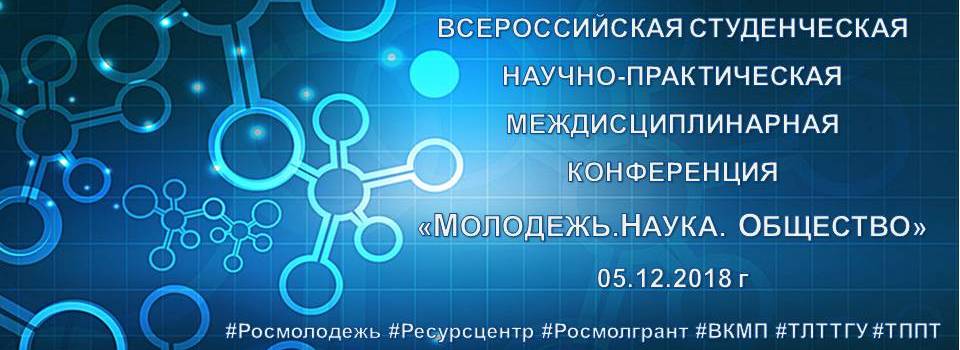 ЗАЯВКА НА УЧАСТИЕ ВО ВСЕРОССИЙСКОЙ СТУДЕНЧЕСКОЙ НАУЧНО-ПРАКТИЧЕСКОЙ  МЕЖДИСЦИПЛИНАРНОЙ КОНФЕРЕНЦИИ «МОЛОДЕЖЬ. НАУКА. ОБЩЕСТВО»СОГЛАСИЕ НА ОБРАБОТКУ ПЕРСОНАЛЬНЫХ ДАННЫХДЛЯ УЧАСТИЯ В КОНКУРСАХ И НАУЧНЫХ МЕРОПРИЯТИЯХЯ,___________________________________________________________(далее – Субъект),(Фамилия, Имя, Отчество субъекта персональных данных)____________________________________________________________________________(наименование, серия и номер документа, удостоверяющего личность и гражданство, субъекта персональных данных, кем и когда выдан)____________________________________________________________________________,даю своё согласие ФГБОУ ВО «Тольяттинский государственный университет» (далее – Оператор), расположенному по адресу: Самарская область, г.Тольятти, ул. Белорусская, 14, на обработку персональных данных на следующих условиях: 1. Субъект даёт согласие на обработку своих персональных данных, как с использованием средств автоматизации, так и без использования таких средств, т.е. совершение, в том числе следующих действий: сбор, систематизацию, накопление, хранение, уточнение, использование, блокирование, уничтожение.2. Перечень персональных данных Субъекта, передаваемых Оператору на обработку:- фамилия, имя, отчество;- место учебы;- бакалавриат/магистратура/специалитет, курс;- номер телефона;- e-mail.3. Согласие даётся Субъектом с целью участия в конкурсах и научных мероприятиях. Обработка персональных данных производится посредством внесения в форму заявки с последующим хранением  на материальных носителях.4. Обработка персональных данных (за исключением хранения) прекращается по достижению цели обработки.5. Субъект может отозвать настоящее согласие путём направления письменного заявления Оператору. В этом случае прекращается обработка персональных данных Субъекта, а персональные данные подлежат уничтожению.               ПРАВИЛА ОФОРМЛЕНИЯ ТЕЗИСОВ1. К публикации принимаются тезисы на русском языке объемом не более 3 страниц машинописного текста. Оригинальность текста должна составлять не менее 70%. Если при проверке статьи на антиплагиат процент авторского текста ниже 70%, то статья возвращается автору и в сборнике не публикуется.2. Для набора текста, формул и таблиц необходимо использовать редактор Microsoft Word для Windows. Перед набором текста настройте указанные ниже параметры текстового редактора: поля по 2 см; шрифт Times New Roman, размер — 14; межстрочный интервал — 1,5; выравнивание по ширине; абзацный отступ 1 см; ориентация листа — книжная. Рисунки и схемы должны быть представлены в графическом формате jpg, bmp, eps, tiff. Рисунки, выполненные в MS Word, не принимаются. Все рисунки и таблицы должны быть пронумерованы и снабжены названиями или подрисуночными подписями.3. Оформление работы:- УДК (Универсальная десятичная классификация) прописным буквами, выравнивание по левому краю;- на следующей строке ФИО участника (полностью) (шрифт жирный курсив, выравнивание по правому краю);-  на следующей строке студент/бакалавр/магистр (шрифт курсив, выравнивание по правому краю);-  на следующей строке название вуза или колледжа (шрифт курсив, выравнивание по правому краю);-  на следующей строке название города (шрифт курсив, выравнивание по правому краю);- на следующей строке ФИО научного руководителя (полностью) (шрифт жирный курсив, выравнивание по правому краю); - на следующей строке научный руководитель, ученая степень, ученое звание (шрифт курсив, выравнивание по правому краю). - на следующей строке название вуза или колледжа (шрифт курсив, выравнивание по правому краю). - на следующей строке название города  (шрифт курсив, выравнивание по правому краю). Наличие научного руководителя необязательно.- через 1 строку НАЗВАНИЕ СТАТЬИ  (прописными, жирными буквами, выравнивание по центру строки); - через 1 строку — текст статьи;- через 1 строку – список использованной литературы4. Список литературы обязателен. Оформляется в соответствии с ГОСТ Р 7.0.5 – 2008 в алфавитном порядке. Оформлять ссылки в тексте следует в квадратных скобках на соответствующий источник списка литературы, например [1, с. 277]. Использование автоматических постраничных ссылок не допускается.ОБРАЗЕЦ ОФОРМЛЕНИЯ ТЕЗИСОВУДК 336.71.078.3 Александра Андреевна Иванова 
 магистрант 1 курса
ФГБОУ ВО «Тольяттинский государственный университет»г. ТольяттиИрина Игоревна Петрова
 бакалавр 3 курса
ФГБОУ ВО «Тольяттинский государственный университет»г. ТольяттиАнтон Владимирович Сидоров
 студент 3 курса
ГБПОУ «Тольяттинский социально-экономический колледж» г. ТольяттиОльга Викторовна Серованаучный руководитель, канд. экон. наук, доцент
ФГБОУ ВО «Тольяттинский государственный университет»г. ТольяттиНЕОБХОДИМОСТЬ ПРОВЕДЕНИЯ ВНУТРЕННЕГО АУДИТА   Текст. Текст. «Цитата» [1, с. 35]. Текст (см. табл. 1).Таблица 1. Название таблицы   Текст. Текст (рис 1.).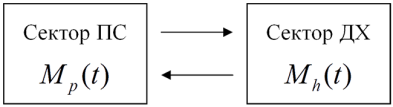   Рис. 1. Название рисунка    Текст. Текст.Список использованной литературы1. Горегляд В.П. Современный аудит проблемы и перспективы // Деньги и кредит. –2017. - №2. — С. 6 - 13.РЕКОМЕНДАЦИИ К ОЧНОМУ ПРЕДСТАВЛЕНИЮ ДОКЛАДАПредлагаемые рекомендации имеют цель помочь участникам правильно и кратко изложить суть своей научной работы в устном сообщении – докладе.Рекомендации помогут выступающему полноценно представить работу, а экспертной комиссии - оценить ее как можно точнее.Научный  доклад,  как правило,  должен содержать следующие основные элементы:- введение;- основное содержание;- выводы (заключение).Остановимся кратко на содержании и основном назначении перечисленных разделов.Введение имеет целью ознакомить слушателя с сущностью излагаемого вопроса или с его историей, с актуальностью и современным состоянием той или иной проблемы, с трудностями принципиального или технического характера, которые препятствуют достижению цели работы. Кратко указывается новизна и перечисляются методы исследования, которые обеспечили достоверность работы. Во введении должна быть четко сформулирована цель работы и задачи. Ознакомившись с введением, слушатель должен ясно представить себе, о чем дальше пойдет речь, в чем суть проблемы (задачи, вопроса, эксперимента и т.п.), какую цель поставил перед собой автор. Рекомендуемый объем времени, отведенный на введение, не более 20% общего времени выступления.Основное содержание. Раздел имеет цель ознакомить слушателя с главным содержанием работы, должен отражать ее суть, научную идею и т.п. В этом разделе должна быть четко раскрыта новизна и достоверность результатов работы, обоснован выбор используемых методов исследования, предоставлены контрольные расчеты, примеры решения, макеты устройств, ссылки на литературные источники, подтверждающие правильность полученных результатов и т.д.Выводы, или заключение, - неотъемлемая часть научной работы. В этом разделе кратко формулируются основные результаты работы в виде утверждения. Выводы должны быть краткими и точными и, как правило, состоять из 1-3 пунктов. Временные рамки выступления с докладом – 5 – 7 минут. Выступление можно сопровождать презентацией (до 10 слайдов). Слайды не должны полностью повторять текст выступления. На слайдах можно поместить информацию, которая нуждается в комментариях: таблицы, иллюстрации, схемы, описание методики исследования и т.д.ФГБОУ ВО «Тольяттинский государственный университет»ФГБОУ ВО «Тольяттинский государственный университет»Отдел реализации молодежныхпроектов и программonirs@tltsu.ru Дудинова Оксана Владимировна53 – 94 – 50Макарова Виктория Викторовна53 – 94 – 50Кичатова Оксана Ивановна53 – 94 – 89Официальный сайт ТГУ - tltsu.ru Вконтакте группа «Наука и инновации в ТГУ»Название секции конференцииНазвание доклада (тема выступления)ФИО докладчика (-ов); Докладчик 1 Докладчик 2Докладчик 2Докладчик 3ФИО докладчика (-ов); Бакалавриат/магистратура/специалитет, курсМесто учебы (полностью)Телефон, е-mailФИО научного руководителя (-ей)Научный руководитель 1Научный руководитель 1Научный руководитель 2Научный руководитель 2ФИО научного руководителя (-ей)«       »                          20        г.              (подпись)         (И.О. Фамилия)